О присвоении адреса объекту адресацииВ соответствии с Федеральным законом от 06.10.2003 № 131-ФЗ «Об общих принципах организации местного самоуправления в Российской Федерации», Федеральным законом от 28.12.2013 № 443-Ф3 «О федеральной информационной адресной системе и о внесении изменений в Федеральный закон «Об общих принципах организации местного самоуправления в Российской Федерации», постановлением Правительства Российской Федерации от 19.11.2014 № 1221 «Об утверждении Правил присвоения, изменения и аннулирования адресов», постановлением администрации Порецкого муниципального округа Чувашской Республики №77 от 07.02.2023г. «О присвоении наименования адресообразующему элементу» и постановлением администрации Порецкого муниципального округа Чувашской Республики №80 от 08.02.2023г. «О присвоении наименования адресообразующему элементу», администрация Порецкого муниципального округа    п о с т а н о в л я е т: 1. Присвоить адреса объектам адресации согласно приложению № 1 к настоящему постановлению на основании Распоряжения Министерства экономического развития и имущественных отношений Чувашской Республики №899-р от 30.12.2022г., актом приема-передачи государственного имущества Чувашской Республики от 30.12.2022г, в хозяйственное ведение ГУП Чувашской Республики "БОС" Минстроя Чувашии производится ввод в эксплуатацию объект недвижимого имущества (ОКС): Комплекс очистных сооружений биологической очистки сточных вод с кадастровым номером 21:18:000000:7870, расположенный на земельном участке с кадастровым номером 21:18:120101:1520 с адресом: Чувашская Республика - Чувашия, район Порецкий.2. Разместить в Государственном адресном реестре сведения о наименованиях адресообразующих элементов согласно приложению № 1 к настоящему постановлению.3. Настоящее постановление вступает в силу со дня его официального опубликования в информационном издании «Вестник Поречья» и подлежит размещению на официальном сайте Порецкого муниципального округа в информационно-телекоммуникационной сети «Интернет».4. Контроль за исполнением настоящего постановления возложить на Врио первого заместителя главы - начальника Управления по благоустройству и развитию территорий И.А. Никонорова.Глава Порецкого муниципального округа                                                               Е.В. ЛебедевПриложение №1 к Постановлению Администрации Порецкого муниципального округа Чувашской Республики№81 от 08.02.2023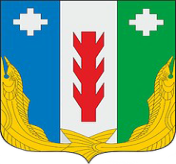 Администрация Порецкого муниципального округа Чувашской РеспубликиПОСТАНОВЛЕНИЕ08.02.2023 № 81с. ПорецкоеЧăваш РеспубликинПăрачкав муниципалитет округӗн администрацийĕЙЫШĂНУ08.02.2023 № 81Пăрачкав сали№ п/пТип объекта адресацииАдрес объекта адресацииУникальный номер адреса объекта адресации в ГАРКадастровый номер объекта недвижимости, являющегося объектом адресацииОписание местоположения объекта адресации1Земельный участокРоссийская Федерация, Чувашская республика - Чувашия, муниципальный округ Порецкий, село Порецкое, территория автодороги Порецкое- Мочкасы, земельный участок 1282e8862-0345-464b-9943-84e05c9c419521:18:120101:1520Чувашская республика -Чувашия, муниципальный округ Порецкий, село Порецкое, территория автодороги Порецкое- Мочкасы